1 March 2023Application for an extension or exemption from reportingAccess the Titles Management System (TMS) Portal to lodge this application electronically. Any required fee payments and attachments can be submitted through the portal.Lodgement informationFor help with lodging this application, or for more information about authorisations in New South Wales, contact:Mining, Exploration and Geoscience Assessments and SystemsPhone +61 2 4063 6600 (8.30am – 4.30pm)titles@regional.nsw.gov.auNoteany reference to the ‘Department’ in this form, refers to Regional NSWHow to submit this formBy email: Send an electronic copy of the form including any attachments to titles@regional.nsw.gov.auBy mail: Mail your form and any attachments to Mining, Exploration and Geoscience, Assessments and Systems, PO Box 344, Hunter Region Mail Centre NSW 2310In person: in person at the Department’s office, 516 High Street, Maitland, New South Wales between the hours of 9.30am and 4.30pm on any day other than a Saturday, Sunday or public holiday. Facsimile: +61 2 4063 6973© State of New South Wales through Regional NSW 2023. The information contained in this publication is based on knowledge and understanding at the time of writing March 2023. However, because of advances in knowledge, users are reminded of the need to ensure that the information upon which they rely is up to date and to check the currency of the information with the appropriate officer of the Regional NSW or the user’s independent adviser.Privacy statement This information is collected by the Department for the purposes of assessing an application for an authorisation or an application associated with an authority as required by the Mining Act 1992 or Mining Regulation 2016. This information may also be used by the Department to comply with its public register and record-keeping requirements under the Mining Act 1992 and Mining Regulation 2016, to confirm applicant details in the event that subsequent applications are made and to establish and maintain databases to assist the Department with its work generally. Except for purposes required by law, your personal information will not be disclosed to third parties unless the disclosure is directly related to the purpose for which the information was collected, and the Department has no reason to believe you would object to the disclosure, or you are reasonably likely to have been aware, or have been made aware, that information of that kind is usually disclosed to that other person or body, or the Department believes on reasonable grounds that the disclosure is necessary to prevent or lessen a serious and imminent threat to the life or health of the individual concerned or another person.You may apply to the Department to access and correct any personal information the Department holds about you if that information is inaccurate, incomplete, not relevant or out of date. When to use this formComplete this form if you are an authorisation holder or titleholder in New South Wales and you want to apply for an extension or exemption from reporting on one or more authorities or titles. To be considered for an extension of time or exemption from reporting requirements, this form must be lodged no later than 30 days before the due date of the report in accordance with cl67 and cl68 of the Mining Regulation 2016 (Regulation) and cl27 and cl28 of the Petroleum (Onshore) Regulation 2016. Under the Regulation: an extension of time can be applied for in respect of the provision of annual reports under cl59 (see cl67); andan exemption can be applied for with respect to the provision of annual, final and partial relinquishment reports required under cl59 to cl61, or for any other report required with respect to operations (see cl68).Under the Petroleum (Onshore) Regulation 2016: an extension of time can be applied for with respect to the provision of annual, final and partial relinquishment report and reports on drilling and seismic activities required under cl21 to cl24 (see cl27); andan exemption can be applied for with respect to the provision of annual, final and partial relinquishment report and reports on drilling and seismic activities required under cl21 to cl24 or with respect to operations under the petroleum title (see cl28).Failure to provide any required reports without reasonable excuse is an offence under either s163C(3) of the Mining Act 1992 (Mining Act) or s97C(3) of the Petroleum (Onshore) Act 1991.If there is insufficient room in the fields, please provide the information as an attachment.Important notesExemptions from reporting are not generally granted unless in cases of extreme hardship or where there is unnecessary administrative burden such as duplication.AgentsIf this application is lodged by an agent on behalf of the applicant/s, the Department may seek confirmation of the authority under which the agent operates and any limits of that authority. The agent will need to complete the declaration at the end of this form and supply evidence of their appointment, if not already supplied to the Department (cl97 of the Regulation, cl34 of the Petroleum (Onshore) Regulation 2016).Next stepsOnce your application has been lodged, the Secretary (or delegate) will make a determination. The Department will notify you in writing of the decision. For extensions and exemptions requested under cl67 and cl68 of the Regulation and cl27 and cl28 of the Petroleum (Onshore) Regulation 2016, the Secretary will notify the applicant of the determination in writing within 21 days of receipt of the application.Authority/title informationList the authority/s or title/s you are seeking an extension or exemption for.Authority/title holder/s detailsProvide the full name, contact details, registered street address, postal address details and if applicable, the ACN or ARBN (for foreign companies).Additional authority holders or titleholdersProvide the full name, contact details, ACN or ARBN (for foreign companies), street address (individual), registered street address (company) and postal address details of additional authority holders or titleholders.Contact for this applicationAny correspondence in relation to this application will be sent to this person.Your preferred contact method	The Department prefers to contact and service documents related to your application and any subsequent authority via email. 	Contact and serve me by email (for companies – ensure you provide a company email address that is regularly monitored rather than an individual employee's email address), or	Contact and serve me by mailReport/s for which you are seeking an extension	Annual activity report (licence condition)	Annual (geoscientific) report 	Partial relinquishment (geoscientific) report	Final (geoscientific) report	Environmental management/rehabilitation report	Community consultation report	Well completion report (petroleum only)	Seismic survey report (petroleum only)	Other report – please specifyCurrent due date of report/sExemption or period for extensionGrounds for applicationDeclarationThis form should be signed by the applicant/s (in the case of a company a duly authorised officer) or an agent authorised to act on behalf of the applicant/s.Each applicant (or the authorised officer or agent) must complete the declaration below and sign this form.(For companies and agents) I declare that I am authorised to complete and lodge this application.I certify that the information provided is true and correct to the best of my knowledge and belief. I understand under the Crimes Act 1900 NSW Part 5A, that knowingly or recklessly giving false or misleading information is a serious offence, and under the Mining Act section 378C, any person who provides information that the person knows to be false or misleading is guilty of an offence, for which they may be subject to prosecution.ORNote: Evidence of appointment is required if this has not been previously supplied to the Department.Office/Administrative use onlyDocument controlApproved by: CEO Mining, Exploration and Geoscience, Regional NSW under delegation from the Minister administering the Mining Act.CM9 Reference: RDOC22/118923TypeNumberAct1st Authority holder details1st Authority holder detailsNameContact phoneContact emailACN / ARBNStreet address (Registered street address for a company)Postal address  Same as abovePostal addressEnter here if different2nd Authority holder details2nd Authority holder detailsNameContact phoneContact emailACN / ARBNStreet address (Registered street address for a company)Postal address  Same as abovePostal addressEnter here if different3rd Authority holder details3rd Authority holder detailsNameContact phoneContact emailACN / ARBNStreet address (Registered street address for a company)Postal address  Same as abovePostal addressEnter here if differentAdditional holdersContact detailsContact detailsContact namePosition heldCompanyPostal addressPhone (incl area code)MobileEmailCurrent due date of report/sExemption or period for extensionExemption or period for extensionExemption or period for extensionI am seeking an exemptionI am seeking an exemptionI am seeking an extension for the period of 
(eg ‘two weeks from the due date’)Insert extension period soughtProvide the reason for your request1st Applicant details1st Applicant detailsNamePosition/titleDateSignature2nd Applicant details2nd Applicant detailsNamePosition/titleDateSignature3rd Applicant details3rd Applicant detailsNamePosition/titleDateSignatureAgent detailsAgent detailsNamePosition/titleDateSignatureApplication received:Application received:Application received:Application received:Time:Date:Officer’s NameSignatureAmendment scheduleAmendment scheduleAmendment scheduleDateVersion #AmendmentJuly 20201.0New format for Regional NSW. Form updated to reflect new Departmental name and branding, and updated linksAugust 20222.0New format to reflect new template Regional NSW/MEGUpdate contact details to reflect @regional email addressUpdated footer: document number and dateReviewed linksMarch 20233.0Form updated to reflect commencement of Mining Regulation 2016 on 1 March 2023.  Included information on protected reserves and incomplete applications.Administrative amendments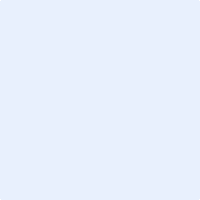 